VERBALE N°____ DEL COMITATO STUDENTESCOA.S______/_______Il giorno...............................alle ore................................si riunisce il comitato studentesco  con il seguente O.D.G.:1).............................................................................................................................................................2).............................................................................................................................................................3)...............................................................................................................................................................Presiede l'assemblea..................................................................................................................................Funge da segretario...................................................................................................................................Scrivere i nomi e i cognomi dei rappresentanti degli studenti presenti ……………………………………………………………………………Dalla discussione risulta che:................................................................................................................................................................... .................................................................................................................................................................................................................................................................................................................................................................................................................................................................................................................................................................................................................................................................................................................................................................................................................................................................................................................................................................................................................................................................................................................................................................................................................................................................................................................................................................................................................................................................................................................................................................................................................................................................................................................................................................................................................................................................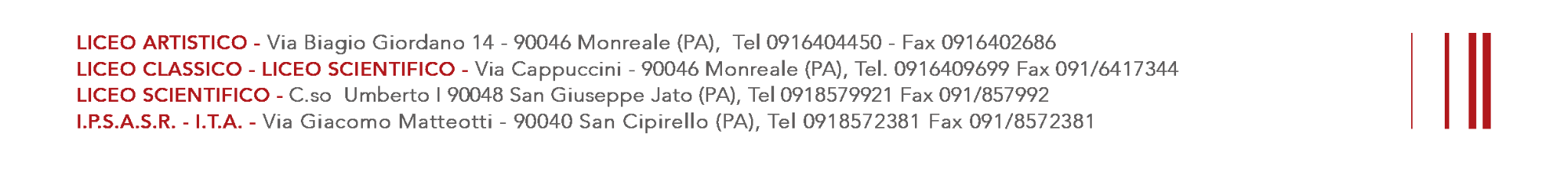 .......................................................................................................................................................................................................................................................................................................................................................................................................................................................................................................................................................................................................................................................................................................................................................................................................................................................................................................................................................................................................................................................................................................................................................................................................................................................................................................................................................................................................................................................................................................................................................................................................................................................................................................................................................................................................................................................................................................................................................................................................................................................................................................................................................................................................................................................................................................................................................................... .....................................................................................................................................................................................................................................................................................................................................................................................................................................................................................................................................................................................................................................................................................................................................................................................................................................................................................................................................................................................................................................................................................................................................................................................Il presente verbale viene redatto, letto e approvato all’unanimità / a maggioranza (n. studenti …. su ….)L'assemblea si conclude alle ore.....................   Il segretario                                                                              Il presidente del comitato studentesco.........................                                                                               ................................................